Как уберечь ребенка от наркотиков: рекомендации родителямВ любой семье родители рано или поздно начинают задумываться о том, как уберечь ребенка от возможных бед, в том числе и от употребления наркотиков. К сожалению, универсальных рецептов не существует, но есть ряд профилактических мер, соблюдение которых поможет избежать неверных решений и необдуманных поступков.Чем опасна наркотическая зависимостьВо-первых, это заболевание неизлечимо (но можно добиться длительного периода ремиссии).Во-вторых, эта проблема невероятно тяжелым грузом  ложится на близких и родных наркомана. Деформируются судьбы, семьи, исчезают понимание, любовь и доверие.Причины начала употребления подростками наркотиковКопирование поведения родителей.Копирование поведения сверстников.Реклама, пропаганда употребления ПАВ как данность современного мира.Основные симптомы употребления наркотиков у подросткаИзменения в поведении. Нарушается сон: подросток много спит или наоборот, не спит.  Ребенок становится слишком активным или пассивным, равнодушным, лживым.  Не хочет проводить время с родителями, «выпадает» из семьи. Заметно повышается аппетит или, напротив, подросток ничего не ест, теряет в весе. Меняется круг его друзей, и рассказывать о новых знакомых подросток отказывается, становится скрытным. Появляются проблемы в учебном заведении, пропуски занятий, неуспеваемость. Из дома пропадают деньги и вещи. У ребенка можно обнаружить следы от уколов, но они могут быть не только в локтевых сгибах, но и в паховой области, в подмышечных впадинах.Подросток появляется дома в состоянии наркотического опьянения, симптомами которого являются: увеличение или резкое уменьшение зрачка, отсутствие его реакции на свет; мутность или покраснение глаз; растягивание слов, ускоренная речь; ответы, не соответствующие вопросам. Приходя домой, ребенок необычно много ест,  шатается,  избегает  беседы и стремится поскорее уйти спать.Что делать родителям, если подросток уже попробовал наркотики?Успокойтесь.Выберете время для разговора с подростком.Поговорите «по душам», спокойно, без скандалов и криков.Постарайтесь понять причину начала употребления.Предпримите действия (обратитесь за помощью к специалистам: врач-нарколог, врач-психотерапевт и др).Как уберечь ребенка от наркотиков: рекомендации психолога родителямВ семье строго придерживайтесь принципов ЗОЖ (исключите из употребления алкоголь, не курите, занимайтесь физической активностью, правильно питайтесь).Любите своего ребенка безусловной любовью, не за что-то (отличные оценки, хорошее поведение и т.д.), а просто потому, что он у вас есть и сейчас рядом с вами.Чаще беседуйте со своим ребенком на самые разные темы.Поощряйте его инициативу, цените мнение подростка.Относитесь с уважением к личностно-духовным потребностям ребенка.Помогите организовать досуг ребенка так, чтобы у него оставалось как можно меньше свободного времени (запишите ребенка на кружки, секции).Воспитывайте ребенка самостоятельным, ответственным человеком, который способен предвидеть последствия своих поступков и нести за них ответственность. Не делайте, не решайте за ребенка то, что решить и сделать должен он сам.Убедите  ребенка в важности умения отказывать сверстникам, говорить в нужный момент слово «нет» уверенно и твердо.Научите ребенка ценить свое здоровье, радоваться жизни, получать удовольствие от каждого дня и от собственных достижений.Доброжелательность, доверие, уважение личности подростка — главные условия общения внутри семьи. Для этого родителям необходимо не терять связи с ребенком, особенно подросткового возраста, быть в курсе его интересов и круга общения.Благополучная и счастливая семья является надежным барьером между ребенком и агрессивной внешней средой. Родители должны приложить усилия к воспитанию у ребенка таких качеств, как самостоятельность, уверенность в себе, независимость, способность противостоять негативным факторам.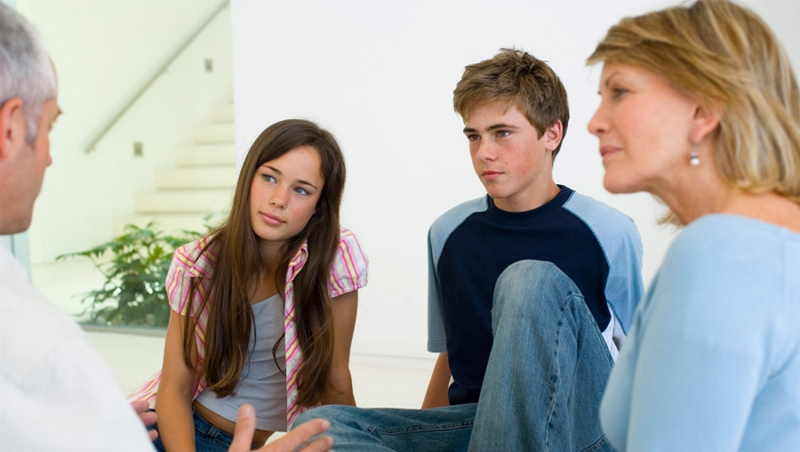 